VegetablesHomework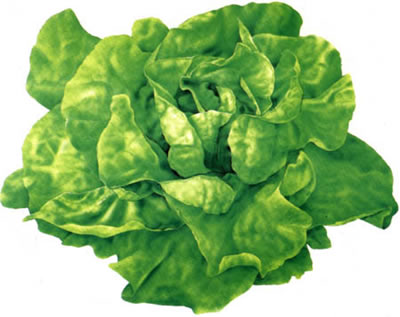 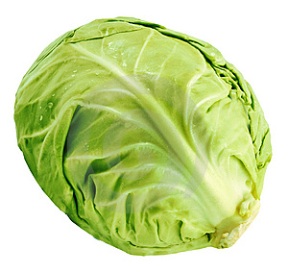 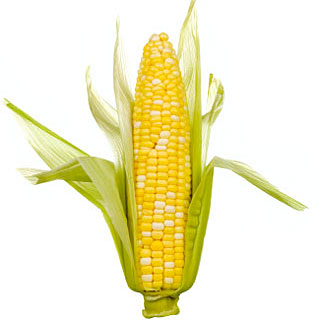 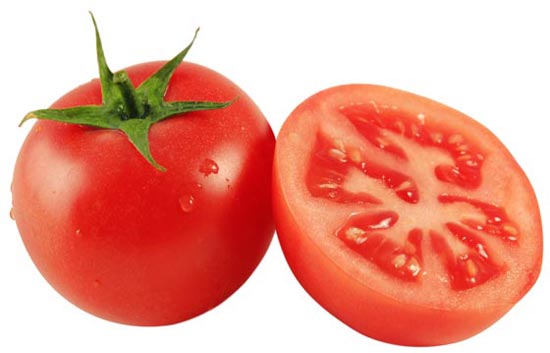 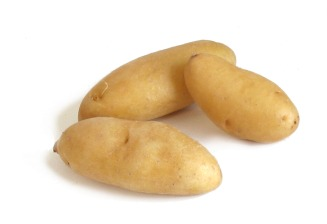 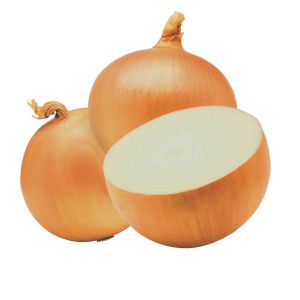 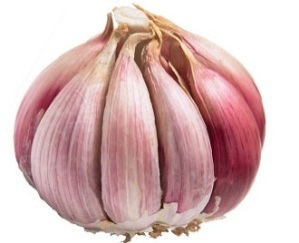 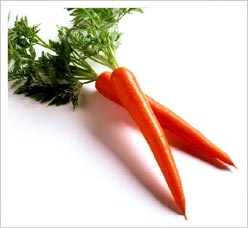 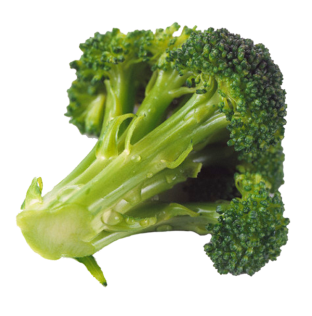 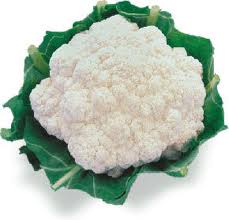 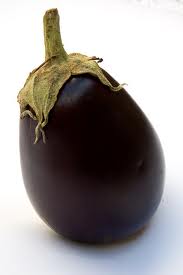 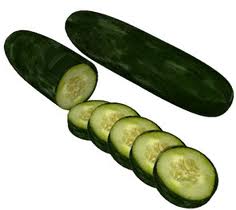 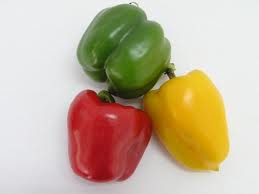 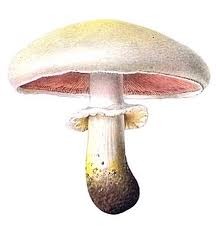 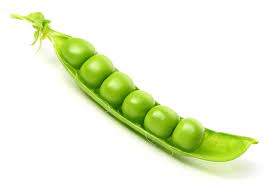 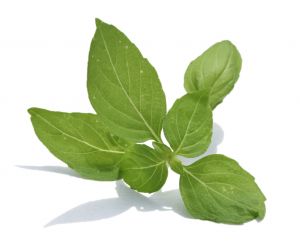 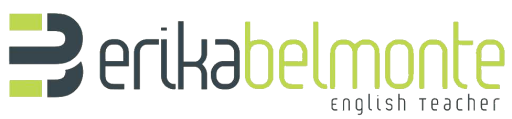 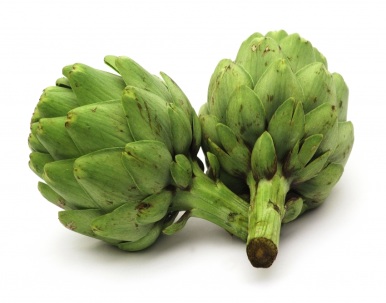 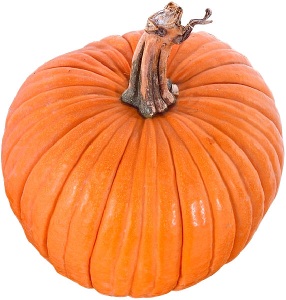 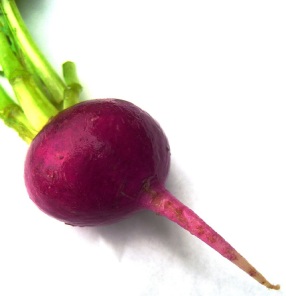 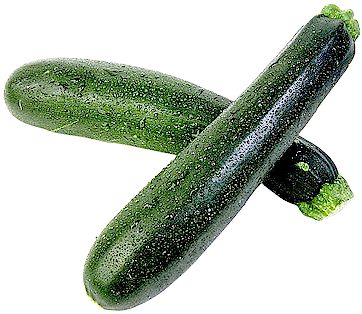 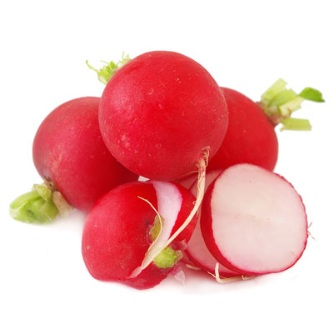 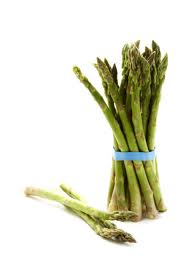 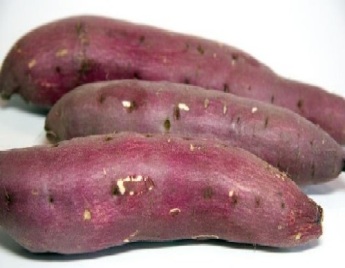 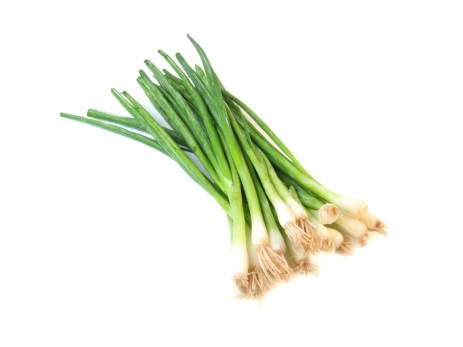 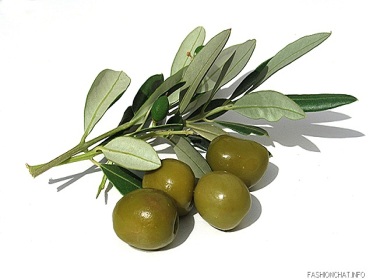 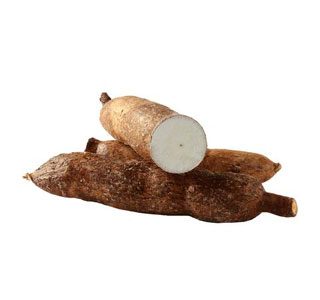 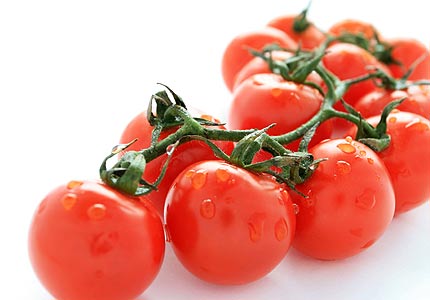 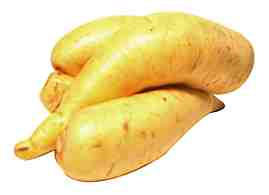 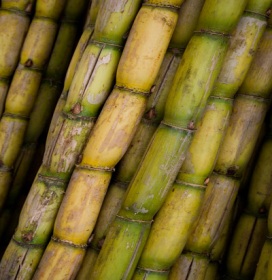 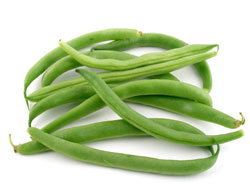 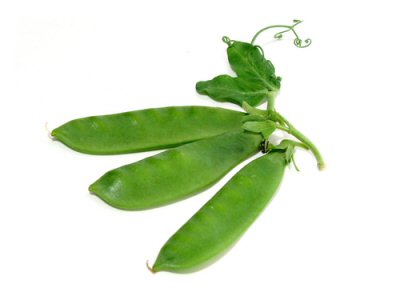 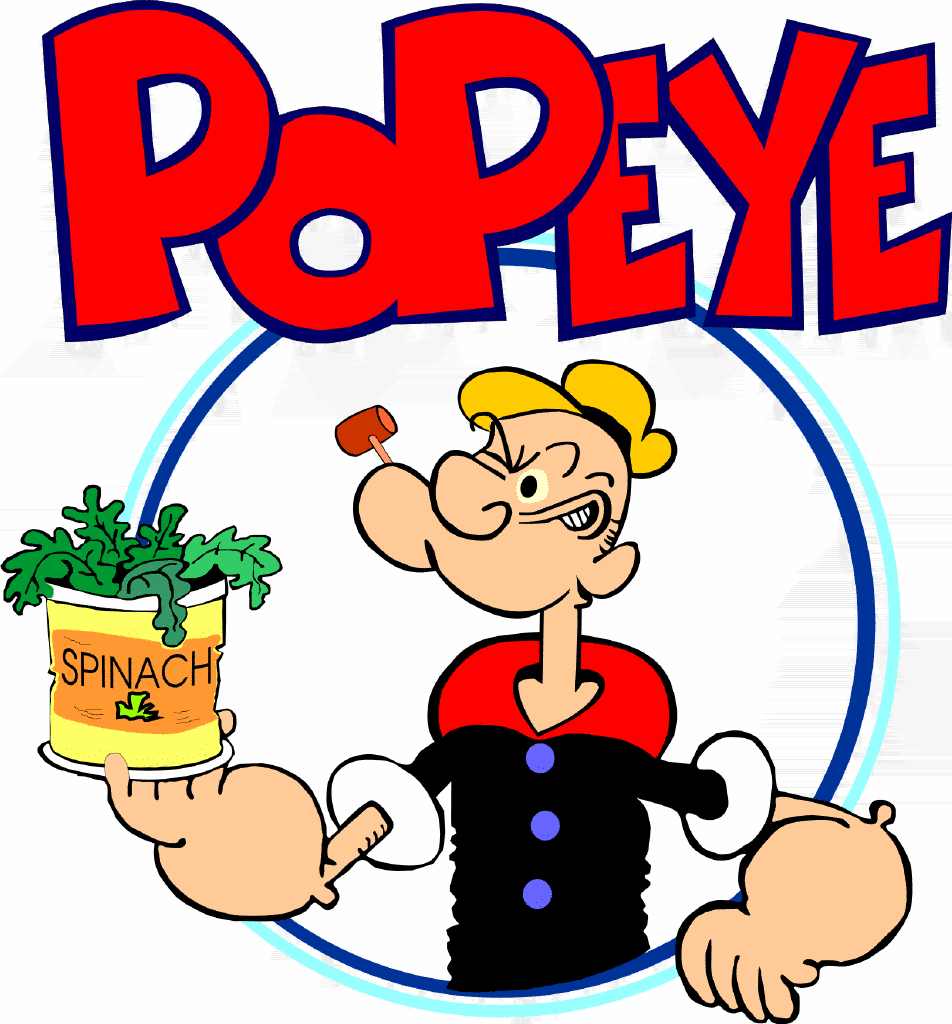 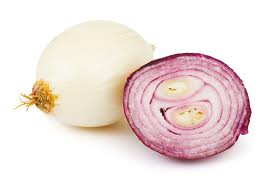 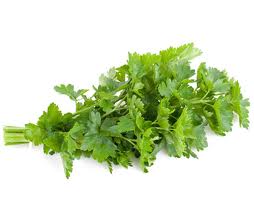 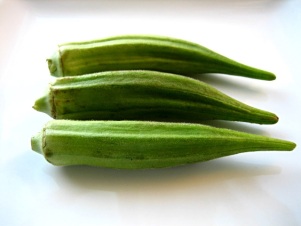 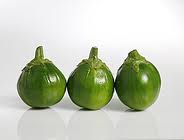 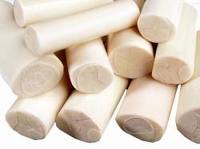 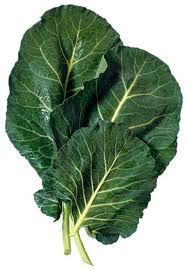 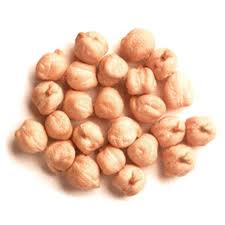 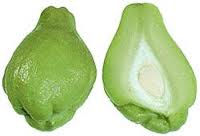 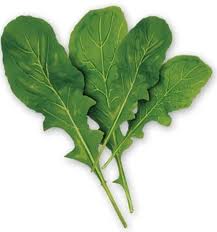 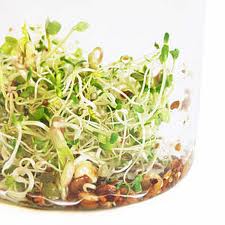 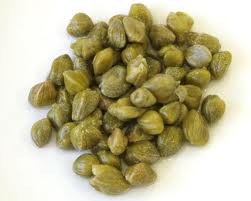 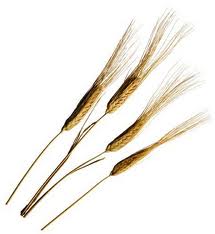 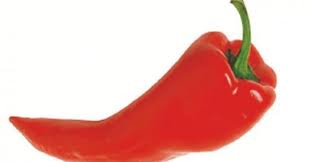 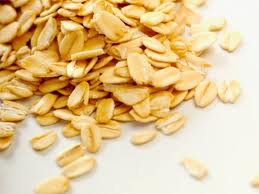 ____________________________________________________________________________________________________________________________________________________________________________________________________________________________________________________________________________________________________________________________________________________Match the words to the pictures: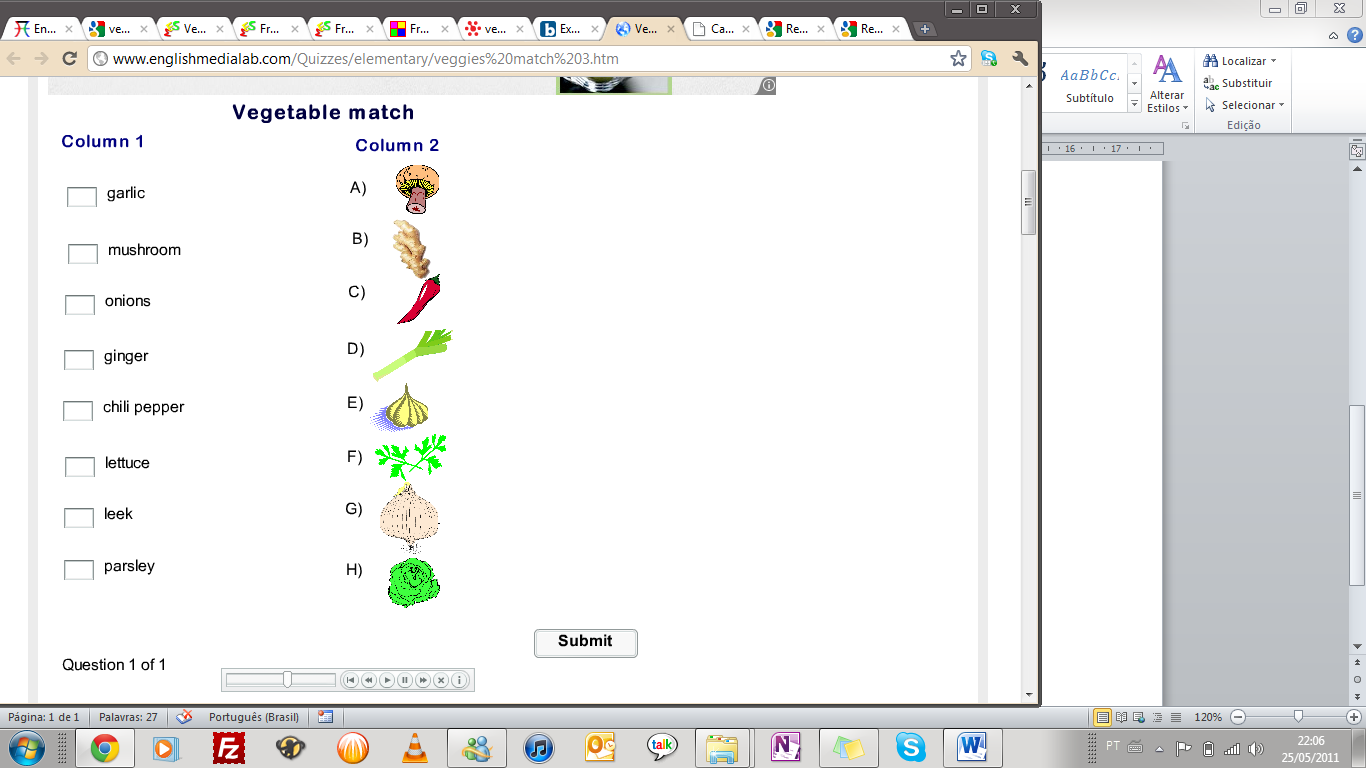 Put the right number into the vegetables spaces:1.-Join the words and the pictures ,write just a number in the boxpumpkin ______________corn______________pepper______________garlic ______________cabbage______________potato______________spinach______________ mushroom______________ cauliflower______________ tomato_______________ green beans______________ broccoli ______________olive ______________avocado______________ cucumberv asparagus ______________carrot______________ lettuce______________ onion______________ parsley______________ zucchini______________ peas______________1.-2.-3.-4.-                         5.-6.-7.-8.-            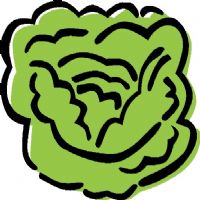 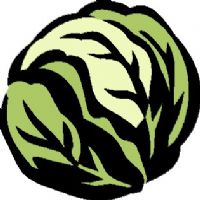 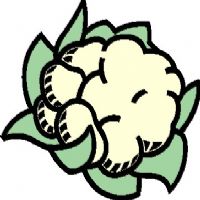 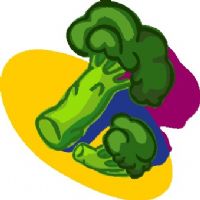 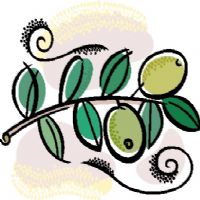 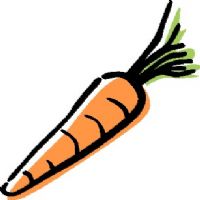 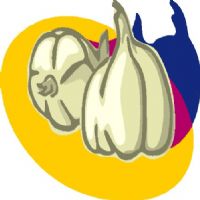 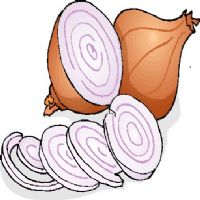 9.-10.-11.-12.-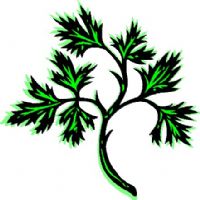 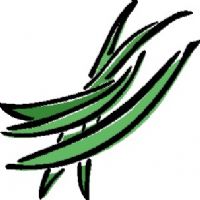 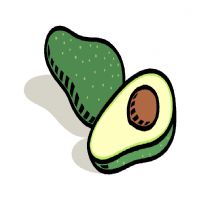 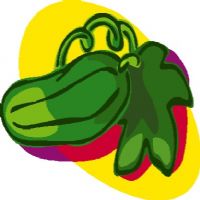 13.-14.-15.-16.-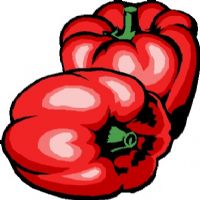 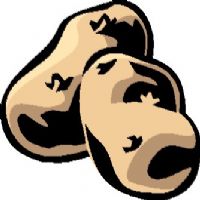 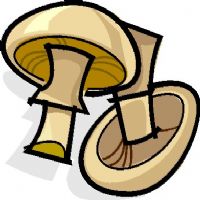 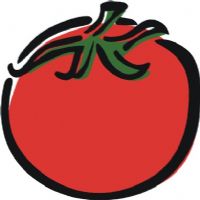 17.-18.-19.-20.-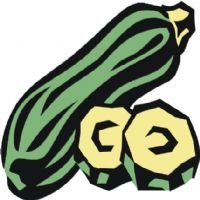 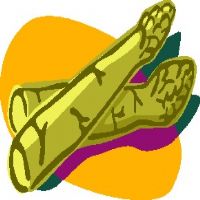 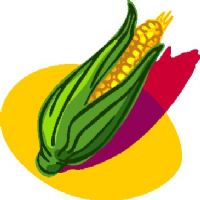 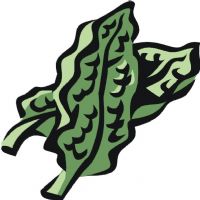 21.-22.-23.-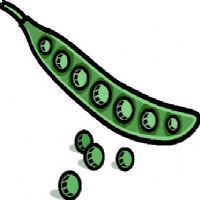 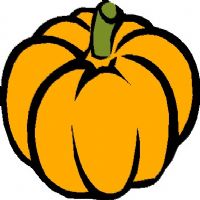 What vegetables are these?     _____________________________________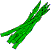  _____________________________________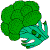 _____________________________________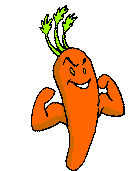      _____________________________________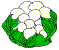       _____________________________________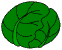                _____________________________________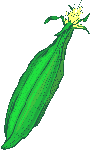   _____________________________________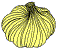      _____________________________________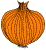 _____________________________________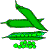    _____________________________________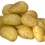  _____________________________________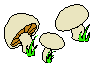             _____________________________________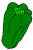 _____________________________________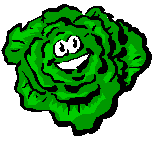           _____________________________________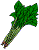            _____________________________________
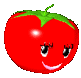 __________________________________________________________________________________________________________________________________________________________________________________________________________________________________________________________________________________________________________________________________________________________________________________________________________________________________________________________________________________________________________________________________________________________________________________________________________________________________________________________________________________________________________________________________________________________________________________________________________________________________________________________________________________________________________Write the correct word into the gap.

